ΠΙΝΑΚΑΣ ΑΠΟΦΑΣΕΩΝ ΔΗΜΟΤΙΚΟΥ ΣΥΜΒΟΥΛΙΟΥ ΔΗΜΟΥ ΚΕΦΑΛΛΟΝΙΑΣ 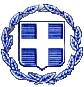 ΕΛΛΗΝΙΚΗ ΔΗΜΟΚΡΑΤΙΑΝΟΜΟΣ  ΚΕΦΑΛΛΗΝΙΑΣ ΔΗΜΟΣ  ΚΕΦΑΛΛΟΝΙΑΣ Δ/ΝΣΗ ΔΙΟΙ/ΚΩΝ ΥΠΗΡΕΣΙΩΝΤΜΗΜΑ ΔΙΟΙΚ/ΚΗΣ ΜΕΡΙΜΝΑΣ & ΥΠΟΣΤΗΡΙΞΗΣ ΠΟΛΙΤΙΚΩΝ ΟΡΓΑΝΩΝΠληρ. Βασιλείου ΝατάσαΤαχ. Δ/νση : Πλατεία Βαλλιάνου28100 ΑΡΓΟΣΤΟΛΙΤΗΛ: 2671360 158@dimsimkef@gmail.com                                                                              Αργοστόλι: 21/3/2019                                 Αριθ. Πρωτ: 8108ΕΛΛΗΝΙΚΗ ΔΗΜΟΚΡΑΤΙΑΝΟΜΟΣ  ΚΕΦΑΛΛΗΝΙΑΣ ΔΗΜΟΣ  ΚΕΦΑΛΛΟΝΙΑΣ Δ/ΝΣΗ ΔΙΟΙ/ΚΩΝ ΥΠΗΡΕΣΙΩΝΤΜΗΜΑ ΔΙΟΙΚ/ΚΗΣ ΜΕΡΙΜΝΑΣ & ΥΠΟΣΤΗΡΙΞΗΣ ΠΟΛΙΤΙΚΩΝ ΟΡΓΑΝΩΝΠληρ. Βασιλείου ΝατάσαΤαχ. Δ/νση : Πλατεία Βαλλιάνου28100 ΑΡΓΟΣΤΟΛΙΤΗΛ: 2671360 158@dimsimkef@gmail.com                                                     13ης τακτικής δημόσιας συνεδρίασης  του Δημοτικού Συμβουλίου η οποία πραγματοποιήθηκε  την 20η   Μαρτίου 2019   ημέρα Τετάρτη  και  ώρα  18:30   107/19 Ε.Η Λήψη απόφασης με την οποία το Σώμα αποφαίνεται για το κατεπείγον των θεμάτων που εισάγονται εκτός ημερήσιας διάταξης.Εγκρίνεται ομόφωνα 108/19 Ε.Η Έγκριση αλλαγών στο έργο: «ΑΝΑΠΛΑΣΗ ΚΟΙΝΟΧΡΗΣΤΩΝ ΧΩΡΩΝ ΟΔΟΣ ΡΙΖΟΣΠΑΣΤΩΝ».Εγκρίνεται κατά πλειοψηφία109/19 Ε.Η Αίτημα πλήρωσης συσταθησών θέσεων τροποποιημένου Ο.Ε.Υ Δήμου Κεφ/νιάςΕγκρίνεται ομόφωνα 110/19 Ε.Η Έγκριση 1ου ΑΠΕ-ΠΚΜΝΕ Έργου: «ΟΛΟΚΛΗΡΩΣΗ ΕΡΓΑΣΙΩΝ ΑΠΟΧΕΤΕΥΣΗΣ Δ.Δ ΠΟΡΟΥ ΔΉΜΟΥ ΚΕΦΑΛΛΟΝΙΑΣ».Εγκρίνεται κατά πλειοψηφία111/19 Έγκριση 1ης αναμόρφωσης προϋπολογισμού οικονομικού έτους 2019 του Ν.Π.Δ.Δ. με την επωνυμία «ΔΗΜΟΤΙΚΟ  ΓΗΡΟΚΟΜΕΙΟ ΑΡΓΟΣΤΟΛΙΟΥ» (αρ. 10/2019 απόφαση Δ.Σ. του Δ.Γ.Α.)Εγκρίνεται κατά πλειοψηφία112/19  Καθορισμός θέσεων τμημάτων αιγιαλών – παραλιών για παραχώρηση με δημοπρασία. Εγκρίνεται κατά πλειοψηφία113/19 Λήψη απόφασης για διαπλάτυνση πεζοδρομίου και την κατασκευή ράμπας ΑμεΑ, μπροστά από το κατάστημα της Εθνικής Τράπεζας στο Ληξούρι (αρ. 5/2019 απόφαση της Ε.ΠΟΙ.ΖΩ.).Εγκρίνεται κατά πλειοψηφία114/19 Λήψη απόφασης για απαγόρευση στάθμευσης μπροστά από την είσοδο τουριστικού καταλύματος στον Κατελειό (αρ. 7/2019 απόφαση της Ε.ΠΟΙ.ΖΩ.)Εγκρίνεται ομόφωνα 115/19 Συνέχιση Δράσης επιδότησης ενοικίου για την κοινωνική ένταξη των ΡΟΜΑ που διαβιούν στον πρόχειρο καταυλισμό της Κρανιάς Αργοστολίου".Εγκρίνεται κατά πλειοψηφία116/19  Ορισμός Διοίκησης Κεφαλαίου Αυτοτελούς Διαχείρισης ΣΠΥΡΙΔΩΝΟΣ ΚΑΚΟΥΡΗ.Εγκρίνεται κατά πλειοψηφία117/19 Έγκριση λογαριασμών εκκαθάρισης της Δημοτικής Επιχείρησης με την επωνυμία «Κέντρο Χορωδιακής Πράξης (ΚΕ.ΧΟ.ΠΡΑ.) Αργοστολίου –Ληξουρίου» και απαλλαγή των εκκαθαριστών από κάθε ευθύνη.Εγκρίνεται κατά πλειοψηφία118/19 Έγκριση λογαριασμών εκκαθάρισης της Δημοτικής Επιχείρησης με την επωνυμία «Δημοτικός Ραδιοφωνικός Σταθμός Λειβαθούς (Λειβαθώ FM105,9)» και απαλλαγή των εκκαθαριστών από κάθε ευθύνη.Εγκρίνεται κατά πλειοψηφία119/19 Έγκριση λογαριασμών εκκαθάρισης της Δημοτικής Επιχείρησης με την επωνυμία «Κοινωνική Επιχείρηση Δήμου Λειβαθούς (ΚΕ.ΔΗ.Λ.)» και απαλλαγή των εκκαθαριστών από κάθε ευθύνη.Εγκρίνεται κατά πλειοψηφία120/19 Επέκταση Φωτισμού Οδών και Πλατειών (Φ.Ο.Π.).              Εγκρίνεται ομόφωνα 121/19 Εκμίσθωση δημοτικού ακινήτου στην Τ.Κ. Ζόλων.                    Εγκρίνεται ομόφωνα 122/19  Έγκριση μελέτης και καθορισμός τρόπου ανάθεσης αυτής με τίτλο: «Προμήθεια Ειδών Σήμανσης και Ασφάλειας Καθρεπτών Οδών, Πινακίδων Οδοσήμανσης και Τροχαίας». Εγκρίνεται ομόφωνα 123/19 Έγκριση 1ης αναμόρφωσης ΠΙΝΑΚΑ ΣΤΟΧΟΘΕΣΙΑΣ ΟΙΚΟΝΟΜΙΚΩΝ ΑΠΟΤΕΛΕΣΜΑΤΩΝ ΤΟΥ ΟΛΟΚΛΗΡΩΜΕΝΟΥ ΠΛΑΙΣΙΟΥ της ΕΤΑΙΡΕΙΑΣ ΔΙΑΧΕΙΡΙΣΗΣ ΑΠΟΒΛΗΤΩΝ ΚΕΦΑΛΛΟΝΙΑΣ ΚΑΙ ΙΘΑΚΗΣ Α.Ε. Ο.Τ.Α. (ΕΔΑ-ΚΙ Α.Ε. Ο.Τ.Α.) για το έτος 2019 (αρ. 22/2019 απόφαση  ΕΔΑΚΙ Α.Ε. Ο.Τ.Α.) Εγκρίνεται κατά πλειοψηφία124/19 Πρόταση απευθείας ανάθεσης προμήθειας εξοπλισμού παιδικών χαρών Δ.Ε. Παλικής (ΟΜΑΔΑ Β).Εγκρίνεται κατά πλειοψηφία125/19 Έγκριση μελέτης και καθορισμός τρόπου ανάθεσης αυτής με τίτλο: «Προμήθεια Εξοπλισμού Παιδικών Χαρών Δ.Ε. Αργοστολίου». Εγκρίνεται ομόφωνα 126/19 Έγκριση μελέτης και καθορισμός τρόπου εκτέλεσης αυτής με τίτλο: «Προμήθεια Ιστορικού έργου με τίτλο: «Δήμος Κεφαλλονιάς – Όψεις της Ιστορίας και του Πολιτισμού». Εγκρίνεται κατά πλειοψηφία127/19 Υποβολή πρότασης από τον Δήμο Κεφαλλονιάς «Προμήθεια Ιστορικού Έργου με τίτλο: «Δήμος Κεφαλλονιάς – Όψεις της Ιστορίας και του Πολιτισμού» στο Τοπικό Πρόγραμμα CLLD/LEADER «Καλές Πρακτικές Νησιωτικής Ανάπτυξης του Προγράμματος Αγροτική Ανάπτυξη της Ελλάδας 2014-2020»Εγκρίνεται κατά πλειοψηφία128/19  Έγκριση της αριθμ. 1/2019 απόφασης της Δημοτικής Κοινότητας Αργοστολίου με θέμα: «Κατασκευή αντιγράφου της «Αναπαυομένης» στο κοιμητήριο Δραπάνου Αργοστολίου του γλύπτη Δημήτρη Φιλιππότη» Εγκρίνεται ομόφωνα 129/19 Αυθαίρετη κατάληψη δημοτικού χώρου στην Δ.Ε. Λειβαθούς, «Θέση Υπαπαντή - Πεσσάδας» - Έκδοση πρωτοκόλλου διοικητικής αποβολής.Εγκρίνεται κατά πλειοψηφία130/19 Συγκρότηση Επιτροπής Παραλαβής Φυσικού Εδάφους για το έργο: «ΑΝΑΠΛΑΣΗ ΚΟΙΝΟΧΡΗΣΤΩΝ ΧΩΡΩΝ 21ης ΜΑΪΟΥ ΚΑΙ ΡΙΖΟΣΠΑΣΤΩΝ».Εγκρίνεται κατά πλειοψηφία131/19 Συγκρότηση Επιτροπής Παραλαβής Φυσικού Εδάφους για το έργο: «ΑΠΟΧΕΤΕΥΣΗ ΟΜΒΡΙΩΝ ΥΔΑΤΩΝ ΣΕ ΔΡΟΜΟ ΤΗΣ Δ.Σ ΕΛΕΙΟΥ-ΠΡΟΝΝΩΝ».Εγκρίνεται κατά πλειοψηφία132/19 Συγκρότηση Επιτροπής Παραλαβής Φυσικού Εδάφους για το έργο: «ΑΣΦΑΛΤΟΣΤΡΩΣΗ ΟΔΟΥ ΣΤΗΝ ΘΕΣΗ ΑΪ ΓΙΑΝΝΗΣ Τ.Κ ΝΥΦΙΟΥ Δ.Ε ΑΡΓΟΣΤΟΛΙΟΥ».Εγκρίνεται κατά πλειοψηφία133/19 Συγκρότηση Επιτροπής Παραλαβής Φυσικού Εδάφους για το έργο: «ΜΕΤΑΚΙΝΗΣΗ ΔΥΟ ΙΣΤΩΝ ΟΔΟΦΩΤΙΣΜΟΥ ΣΤΗΝ Τ.Κ ΣΠΑΡΤΙΩΝ Δ.Ε ΛΕΙΒΑΘΟΥΣ ».Εγκρίνεται κατά πλειοψηφία134/19 Συγκρότηση Επιτροπής Παραλαβής Φυσικού Εδάφους για το έργο:  «ΠΡΟΜΗΘΕΙΑ ΚΑΙ ΕΓΚΑΤΑΣΤΑΣΗ ΤΕΣΣΑΡΩΝ ΦΩΤΙΣΤΙΚΩΝ ΓΙΑ ΤΟΝ ΕΞΩΤΕΡΙΚΟ ΧΩΡΟ ΕΜΠΡΟΣΘΕΝ ΤΟΥ ΔΙΚΑΣΤΗΡΙΟΥ ΑΡΓΟΣΤΟΛΙΟΥ».Εγκρίνεται κατά πλειοψηφία135/19  Συγκρότηση Επιτροπής Παραλαβής Φυσικού Εδάφους για το έργο: «ΠΛΑΚΟΣΤΡΩΣΗ ΠΛΑΤΕΙΑΣ ΔΑΜΟΥΛΙΑΝΑΤΩΝ ».Εγκρίνεται κατά πλειοψηφία136/19 Συγκρότηση Επιτροπής Παραλαβής Φυσικού Εδάφους για το έργο: «ΕΠΙΣΚΕΥΗ ΚΤΙΡΙΩΝ ΣΤΗ ΒΙΛΑ ΑΝΤΥΠΑ-ΔΙΑΜΟΡΦΩΣΗ ΕΞΩΤΕΡΙΚΩΝ ΧΩΡΩΝ».Εγκρίνεται κατά πλειοψηφία137/19 Συγκρότηση Επιτροπής Παραλαβής Φυσικού Εδάφους για το έργο: «ΟΛΟΚΛΗΡΩΣΗ ΕΡΓΑΣΙΩΝ ΑΠΟΧΕΤΕΥΣΗΣ Δ.Δ. ΠΟΡΟΥ ΔΗΜΟΥ ΚΕΦΑΛΛΟΝΙΑΣ»Εγκρίνεται κατά πλειοψηφία138/19 Ορισμός Δημοτικού Συμβούλου με τον αναπληρωτή του ως τρίτο μέλος στην Επιτροπή Προσωρινής και Οριστικής Παραλαβής του έργου με τίτλο: «ΑΝΑΠΛΑΣΗ ΚΟΙΝΟΧΡΗΣΤΩΝ ΧΩΡΩΝ – ΠΛΑΤΕΙΑ ΒΑΛΛΙΑΝΟΥ»Εγκρίνεται κατά πλειοψηφία139/19   Ορισμός Δημοτικού Συμβούλου με τον αναπληρωτή του ως τρίτο μέλος στην Επιτροπή Προσωρινής και Οριστικής Παραλαβής του έργου με τίτλο: «ΑΝΑΠΛΑΣΗ ΚΟΙΝΟΧΡΗΣΤΩΝ ΧΩΡΩΝ – ΟΔΟΣ Π. ΒΑΛΛΙΑΝΟΥ»Εγκρίνεται κατά πλειοψηφίαΛήψη απόφασης Δημοτικού Συμβουλίου επί ενστάσεως Αναδόχου του έργου: «ΔΙΚΤΥΟ ΥΔΡΕΥΣΗΣ ΑΡΓΟΣΤΟΛΙΟΥ – ΧΑΜΗΛΗ ΖΩΝΗ». Αποσύρθηκε                                                                                             Ο  ΠΡΟΕΔΡΟΣ                                                                   ΣΤΑΥΡΟΣ- ΓΕΡΑΣΙΜΟΣ  ΑΛΥΣΑΝΔΡΑΤΟΣ 